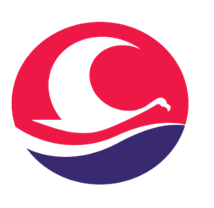 T.C.BURDUR MEHMET AKİF ERSOY ÜNİVERSİTESİ BUCAK SAĞLIK YÜKSEKOKULUEBELİK BÖLÜMÜ ……/…… EĞİTİM ÖĞRETİM YILIADI SOYADI                                                   :………………………………………NUMARASI	                                                    :………………………………………SINIFI			                            :………………………………………SORUMLU ÖĞRETİM GÖREVLİSİ          :………………………………………TESLİM EDİLDİĞİ TARİH                          :………………………………………T.C.BURDUR MEHMET AKİF ERSOY ÜNİVERSİTESİ BUCAK SAĞLIK YÜKSEKOKULU EBELİK BÖLÜMÜ NORMAL DOĞUM TAKİP FORMUGEBENİN BİLGİLERİDOĞUM DEĞERLENDİRME……………………..tarihinde, saat …………da yukarıda kayıtlı bulunan doğumu yardımlı/yardımsız yaptırmış bulunmaktayım.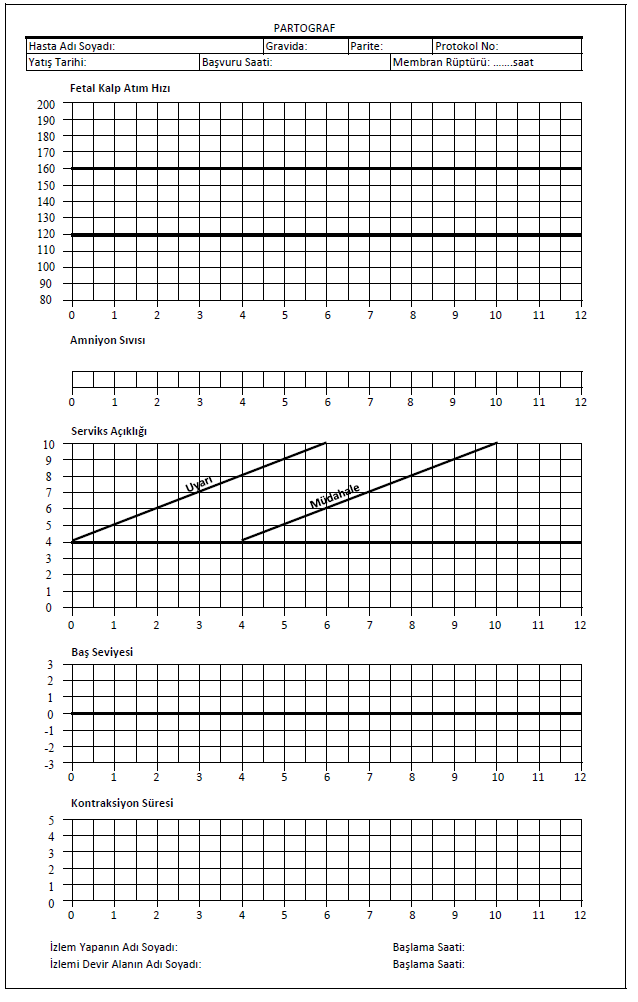 T.C.BURDUR MEHMET AKİF ERSOY ÜNİVERSİTESİ BUCAK SAĞLIK YÜKSEKOKULU EBELİK BÖLÜMÜDOĞUM ÖNCESİ DÖNEM (TRAVAY) MUAYENE FORMUGEBENİN BİLGİLERİTRAVAY DEĞERLENDİRMESİT.C.BURDUR MEHMET AKİF ERSOY ÜNİVERSİTESİ BUCAK SAĞLIK YÜKSEKOKULU EBELİK BÖLÜMÜDOĞUM SONU TAKİP FORMUANNENİN BİLGİLERİDOĞUM SONU DEĞERLENDİRMESAPTANAN SORUNLAR VE EBELİK GİRİŞİMLERİT.C.BURDUR MEHMET AKİF ERSOY ÜNİVERSİTESİ BUCAK SAĞLIK YÜKSEKOKULU EBELİK BÖLÜMÜRİSKLİ GEBE TAKİP FORMUGEBENİN BİLGİLERİGEBENİN SAĞLIK DEĞERLENDİRMESİSAPTANAN SORUNLAR VE EBELİK GİRİŞİMLERİT.C.BURDUR MEHMET AKİF ERSOY ÜNİVERSİTESİ BUCAK SAĞLIK YÜKSEKOKULU EBELİK BÖLÜMÜSAĞLIKLI GEBE TAKİP FORMUGEBENİN BİLGİLERİMUAYENE BULGULARISAPTANAN SORUNLAR VE EBELİK GİRİŞİMLERİT.C.BURDUR MEHMET AKİF ERSOY ÜNİVERSİTESİ BUCAK SAĞLIK YÜKSEKOKULU EBELİK BÖLÜMÜNORMAL VE RİSKLİ YENİDOĞAN DEĞERLENDİRME FORMUANNE BİLGİLERİYENİDOĞAN BİLGİLERİFİZİK MUAYENE VE REFLEKSLERİN DEĞERLENDİRİLMESİEBELİK GİRİŞİMLERİT.C.BURDUR MEHMET AKİF ERSOY ÜNİVERSİTESİBUCAK SAĞLIK YÜKSEKOKULUEBELİK BÖLÜMÜ                    		          MEZUNİYET KRİTERLERİ TESLİM FORMUÖğrencinin Adı-Soyadı:					               Tarih:…/…/20…Öğrenci Numarası:Mezuniyet kriterleri defteri öğrenci mezun konuma geldiğinde değerlendirilmek üzere Yüksekokula teslim edilmelidir.Adı-Soyadı:Yaş:Tarih:Kilo:Son Âdet Tarihi:Protokol No:Boy:Gebelik Haftası:Hastane ve Birim Adı:Kan Grubu:G:          P:          A:          L:Hastane ve Birim Adı:Doğumun nasıl yapıldığı:( )Spontan( )Müdahaleli( )MüdahaleliPlasenta doğum saati:Doğumun 2. Evresinin süresi:Doğumun 2. Evresinin süresi:Doğumun 2. Evresinin süresi:Doğumun 2. Evresinin süresi:Plasenta bütünlüğü:Epizyotomi:( ) Yapıldı( ) Yapıldı( ) YapılmadıVital BulgularSpontan laserasyon:( )Var( )Var( ) YokKan Basıncı:Hematom:( )Var( )Var( ) YokNabız:Anormal kanama:( )Var( )Var( ) YokAteş:Uygulanan İlaçlar:Uygulanan İlaçlar:Uygulanan İlaçlar:Uygulanan İlaçlar:Solunum:Uygulanan İlaçlar:Uygulanan İlaçlar:Uygulanan İlaçlar:Uygulanan İlaçlar:ÇKS:Uygulanan İlaçlar:Uygulanan İlaçlar:Uygulanan İlaçlar:Uygulanan İlaçlar:Ağrı Puanı (10 üzerinden):Öğrencinin Gözlemleyen Ebe/Hekim Onaylayan Öğretim ElemanıTarih:Tarih:Tarih:Adı soyad:Adı soyad:Adı soyad:İmza:İmza:İmza:Adı Soyadı:Yaş:Tarih:Kilo:Son Adet Tarihi:Protokol No:Boy:Gebelik Haftası:Hastane ve Birim Adı:Kan Grubu:G:	P:	A:	L:Gebelikte Doğum Öncesi Bakım Alma Durumu: ( ) Aldı	( ) AlmadıServise Kabul Saati:Servise Kabul Saati:Servise Kabul Saati:Kontraksiyonların Başladığı Saat:Kontraksiyonların Başladığı Saat:Kontraksiyonların Başladığı Saat:Lavman Uygulanma Durumu:	(  ) Uygulanmadı   (  )Uygulandı	Uygulanan saat:Lavman Uygulanma Durumu:	(  ) Uygulanmadı   (  )Uygulandı	Uygulanan saat:Lavman Uygulanma Durumu:	(  ) Uygulanmadı   (  )Uygulandı	Uygulanan saat:Membranların Durumu:   ( ) Açık	( ) KapalıMembranların Durumu:   ( ) Açık	( ) KapalıMembranların Durumu:   ( ) Açık	( ) KapalıAmniyotomi:	( ) Uygulanmadı	(  )Uygulandı	Uygulanan saat:Amniyotomi:	( ) Uygulanmadı	(  )Uygulandı	Uygulanan saat:Amniyotomi:	( ) Uygulanmadı	(  )Uygulandı	Uygulanan saat:İndüksiyon:  ( ) Uygulanmadı	(  )Uygulandı	Uygulanan saat:İndüksiyon:  ( ) Uygulanmadı	(  )Uygulandı	Uygulanan saat:İndüksiyon:  ( ) Uygulanmadı	(  )Uygulandı	Uygulanan saat:Beslenme Durumu:Beslenme Durumu:Beslenme Durumu:Vital BulgularVital BulgularVital BulgularKan Basıncı:	Solunum:Kan Basıncı:	Solunum:Kan Basıncı:	Solunum:Nabız:	Ağrı Puanı (10 üzerinden):Nabız:	Ağrı Puanı (10 üzerinden):Nabız:	Ağrı Puanı (10 üzerinden):Ateş:	NST Sonucu: ( )Reaktif ( )NonreaktifAteş:	NST Sonucu: ( )Reaktif ( )NonreaktifAteş:	NST Sonucu: ( )Reaktif ( )NonreaktifAbdominal MuayeneAbdominal MuayeneAbdominal MuayeneI. Leopold ManevrasıFundus Yüksekliği:Fundus Yüksekliği:II. Leopold ManevrasıSitus:	(  ) Transfers Longitüdinal	( ) OblikPozisyon:	( ) D1	( ) D2 ÇKS (Kalp Atımı/Dakika):Situs:	(  ) Transfers Longitüdinal	( ) OblikPozisyon:	( ) D1	( ) D2 ÇKS (Kalp Atımı/Dakika):III. Leopold ManevrasıÖnde Gelen Kısım: ( ) Baş	( )MakatÖnde Gelen Kısım: ( ) Baş	( )MakatIV. Leopold Manevrası(  ) Mobil	( ) Fikse	( ) Angaje(  ) Mobil	( ) Fikse	( ) AngajeVajinal MuayeneVajinal MuayeneVajinal MuayeneDış Genital Organlar:Dış Genital Organlar:(   ) Normal	(  )Varis	( )Ödemİskiyal Spinalar:İskiyal Spinalar:(  ) Uygun	( ) Uygun DeğilSubpubik Açı:Subpubik Açı:(  ) Uygun	( ) Uygun Değilİnterspinöz Çap:İnterspinöz Çap:(  ) Uygun	( ) Uygun DeğilKoksiks:Koksiks:(  ) Uygun	( ) Uygun DeğilServikal Dilatasyon:Servikal Dilatasyon:…… cmEfasman:Efasman:%......Fetal Başın Düzeyi:Fetal Başın Düzeyi:…………Amniyotik Mayi Rengi:Amniyotik Mayi Rengi:(  )Berrak	( ) MekonyumluÖğrencinin Gözlemleyen Ebe/Hekim Onaylayan Öğretim ElemanıTarih:Tarih:Tarih:Adı soyad:Adı soyad:Adı soyad:İmza:İmza:İmza:Adı Soyadı:Yaş:Tarih:Kilo:Doğum Yaptığı Gebelik Haftası:Protokol No:Boy:Doğum Saati:Hastane ve Birim Adı:Kan Grubu:G:	P:	A:	L:Hastane ve Birim Adı:Fundusun DeğerlendirilmesiLoşianın DeğerlendirmesiFundusun Tonüsü: ( ) Normal	( ) AtonikRenk:Pozisyonu:Miktar (ped sayısı/24 saat) :Kıvamı:Koku:Seviyesi:Vital BulgularFundus Masajı: ( )Yapıldı	( )YapılmadıKan Basıncı:Perinenin DeğerlendirilmesiNabız:Perine Hijyeni:Ateş:Perine Bakımı: (  ) Yapıldı	( ) YapılmadıSolunum:Perine Hijyeni Eğitimi: ( ) Verildi ( ) VerilmediSağlığın DeğerlendirilmesiEpizyonun DeğerlendirilmesiBeslenme:Epizyo:	(  ) Var	( ) YokBoşaltım:Şiddetli Ağrı:	(   ) Var	( ) Yokİdrar Yapma Durumu: ( ) Yapmadı ( ) YaptıKaçıncı saatte yaptığı:Akıntı:	(   ) Var	( ) YokMobilizasyon:Kızarıklık:	(   ) Var	( ) YokAğrı Puanı (10 üzerinden):Ödem:	(  ) Var	( ) YokRuhsal Durum: ( ) Normal	( ) Anksiyete( )Ajitasyon	( ) Depresyon ( ) Diğer…………Memelerin ve Emzirmenin DeğerlendirmesiMemelerin ve Emzirmenin DeğerlendirmesiMeme Ucu Durumu: ( ) Var ( ) YokEmzirme Durumu: ( ) Emzirmiyor ( ) EmziriyorEmzirmenin başlatıldığı saat:Kolostrum Varlığı:   ( ) Var	( ) YokEmzirme Durumu: ( ) Emzirmiyor ( ) EmziriyorEmzirmenin başlatıldığı saat:Uygulanan İlaçlar:Uygulanan İlaçlar:Öğrencinin Gözlemleyen Ebe/Hekim Onaylayan Öğretim ElemanıTarih:Tarih:Tarih:Adı soyad:Adı soyad:Adı soyad:İmza:İmza:İmza:Adı Soyadı:Yaş:Tarih:Kilo:Son Adet Tarihi:Protokol No:Boy:Tahmini Doğum Tarihi:Hastane ve Birim Adı:Kan Grubu:G:	P:	A:	L:Gebelik Haftası:Eşinin Kan Grubu:Hastaneye Geliş Nedeni:Tanısı:Muayene BulgularıMobilizasyon durumu:Göz:Fetal hareketler: ( ) Var ( )YokAğız ve diş:Uyku düzeni:Tiroid:Vital BulgularMemeler:Kan Basıncı:Deri:Nabız:Varis:Ateş:Ödem:Solunum:Abdomen: (  ) Ağrı	( ) Stria Gravidarum  ( )Skar dokuÇKS:Beslenme:Ağrı (10 üzerinden):Boşaltım:NST sonucu: ( )Reaktif ( )Nonreaktif ( ) ŞüpheliGebeliğin planlı olma durumu: ( ) Planlı ( )PlansızGebeliğe yönelik tutum: ( )Olumlu ( ) OlumsuzRuhsal durum:(Beck Depresyon Ölçeği Skoruna göre değerlendirilecektir)Ruhsal durum:(Beck Depresyon Ölçeği Skoruna göre değerlendirilecektir)Uygulanan TedaviLaboratuvar BulgularıÖğrencinin Gözlemleyen Ebe/Hekim Onaylayan Öğretim ElemanıTarih:Tarih:Tarih:Adı soyad:Adı soyad:Adı soyad:İmza:İmza:İmza:Adı Soyadı:Yaş:Tarih:Kilo:Son Adet Tarihi:Protokol No:Boy:Tahmini Doğum Tarihi (TDT):Hastane ve Birim Adı:Kan Grubu:G:	P:	A:	L:Gebelik Haftası:Göz:Varis:Ağız ve diş:Ödem:Tiroid:Vital bulgular:Memeler:Fetal Hareket Durumu: (  )Var	( ) YokDeri:ÇKS:Gebeliğin planlı olma durumu: ( ) Planlı ( )PlansızGebeliğe yönelik tutum: ( )Olumlu ( ) OlumsuzRuhsal durum:Ruhsal durum:Öğrencinin Gözlemleyen Ebe/Hekim Onaylayan Öğretim ElemanıTarih:Tarih:Tarih:Adı soyad:Adı soyad:Adı soyad:İmza:İmza:İmza:Adı Soyadı:Protokol No:Protokol No:Tarih:Doğum Yaptığı Gebelik Haftası:Kan Grubu:Hastane ve Birim Adı:Hastane ve Birim Adı:Cinsiyeti:  ( ) Kız	( ) ErkekKilo:……………..gr	Boy	cmBaş çevresi: …………cm	Göğüs çevresi:	cmApgar skoru: 1. Dk: ………………./ 5. Dk:…………….Kan grubu:Ateş:Doğum travması:( )Var( )YokSolunum:Anoksi:( )Var( )YokNabız:Sarılık:( )Var( )YokBeslenme:( ) Anne sütü( ) MamaSiyanoz:( )Var( )YokEmme güçlüğü:( )Var( )YokSolunum sıkıntısı:( )Var( )YokCerrahi girişim:( )Var( )YokDiğer:Diğer:Diğer:Enfeksiyon:( )Var( )YokDiğer:Diğer:Diğer:Moro refleksi:	( )VarMoro refleksi:	( )Var( )Yok( )YokEl-ayak yakalama refleksi:	( )VarEl-ayak yakalama refleksi:	( )Var( )Yok( )YokTonik boyun refleksi:	( )VarTonik boyun refleksi:	( )Var( )Yok( )YokEmme-yutma refleksi:	( )VarEmme-yutma refleksi:	( )Var( )Yok( )YokAdım atma ve basma refleksi:       ( )VarAdım atma ve basma refleksi:       ( )Var( )Yok( )YokBabinski refleksi:	( )VarBabinski refleksi:	( )Var( )Yok( )YokGövdeyi içe eğme refleksi:	( )VarGövdeyi içe eğme refleksi:	( )Var( )Yok( )YokDerin tendon refleksi:	( )VarDerin tendon refleksi:	( )Var( )Yok( )YokGöz kırpma refleksi:	( )VarGöz kırpma refleksi:	( )Var( )Yok( )YokArama refleksi:	( )VarArama refleksi:	( )Var( )Yok( )YokEl- yüz temizliği:( ) Uygulandı ( )UygulanmadıPozisyon değiştirme:( ) Uygulandı ( )UygulanmadıAğız bakımı:( ) Uygulandı ( )UygulanmadıMasaj:( ) Uygulandı ( )UygulanmadıGöz bakımı:( ) Uygulandı ( )UygulanmadıAnneyi emmesine yardım:( ) Uygulandı ( )UygulanmadıGöbek klempleme/ bakımı:( ) Uygulandı ( )UygulanmadıKanguru bakımı:( ) Uygulandı ( )UygulanmadıK vit uygulaması:( ) Uygulandı ( )UygulanmadıNG beslenme:( ) Uygulandı ( )UygulanmadıHepatit B uygulaması:( ) Uygulandı ( )UygulanmadıIV girişim:( ) Uygulandı ( )UygulanmadıBebeğin giydirilmesi:( ) Uygulandı ( )UygulanmadıOksijen verme:( ) Uygulandı ( )UygulanmadıVücut banyosu:( ) Uygulandı ( )UygulanmadıAspirasyon:( ) Uygulandı ( )UygulanmadıSilme banyosu:( ) Uygulandı ( )UygulanmadıPostural drenaj:( ) Uygulandı ( )UygulanmadıKüvöz bakımı:( ) Uygulandı ( )UygulanmadıPişik bakımı:( ) Uygulandı ( )UygulanmadıTırnak kesme:( ) Uygulandı ( )UygulanmadıDiğer:……………………………….Öğrencinin Gözlemleyen Ebe/Hekim Onaylayan Öğretim ElemanıTarih:Tarih:Tarih:Adı soyad:Adı soyad:Adı soyad:İmza:İmza:İmza:Formlar Teslim Edilmesi Gereken SayıTeslim EdilenSayıTeslim Edenin İmzasıTeslim Alan Öğretim Elemanın İmzasıGebe İzlemi(Normal)100Gebe İzlemi (Riskli)40Travayda Gebe İzlem 40Normal Doğum Yaptırma40Makat Doğuma Yardım (Makat doğum mümkün olmadığı takdirde simülasyon yapılarak çalışılmalıdır.)1-2Epizyotomi uygulaması ve dikiş (Gerekirse bu durum simülasyon şeklinde yapılabilir.)1-2Lohusa İzlemi (Normal ve Riskli)100Yenidoğan İzlemi(Normal ve Riskli)100